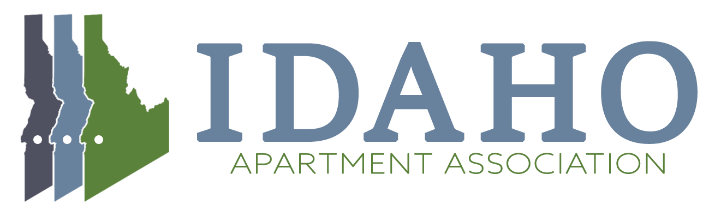 Government Affairs Committee AgendaOctober 28th, 2021  10:00 AMWelcome and IntroductionsDiscuss the Rent/Fee/Deposit Control Prohibition Statute – Update on progressPAC Fundraising Event 1st Quarter UpdateAdditional BusinessNEXT MEETING:  Nov 18th, 2021 10 AM